Rámcový ceník pro podnikatele za využití obecního systému odpadového hospodářstvíRámcový ceník za zapojení do Obecního systému platný od 1. 5. 2022, schválený zastupitelstvem obce Babice dne 25.4.2022, usnesením č. 8/4/2022. Ceny za využití Obecního systému OH obce – od 1. 5. 2022 Ceny za službu – svoz papíru přímo od provozovny Ceny za službu – svoz plastů přímo od provozovny Ceny za službu – svoz bioodpadu přímo od provozovny Cena se hradí jednorázově, a to převodem na účet, přičemž cena za první kalendářní rok (případně za jeho poměrnou část) je splatná do 15. dne kalendářního měsíce následujícího po měsíci, ve kterém byla tato smlouva uzavřena. Cena za následující roky je splatná vždy 31. ledna kalendářního roku, za který se cena hradí.Velikost svozové nádoby na SKOPočet nádobCena za rok svoz 1x za 4 týdnypopelnice 120 l11.320,00 Kčpopelnice 240 l11.800,00 Kčkontejner 1100 l15.160,00 KčDruh svozové nádobyPočet nádobCena za rok svoz 1x za 4 týdnypopelnice 120 l1720,00 Kčpopelnice 240 l1720,00 Kčkontejner 1100 l11.740,00 KčDruh svozové nádobyPočet nádobCena za rok svoz 1x za 4 týdnypopelnice 120 l11.260,00 Kčpopelnice 240 l11.740,00 Kčkontejner 1100 l14.920,00 KčDruh svozové nádobyPočet nádobCena za rok 22 svozů/rokpopelnice 240 l11.560,00 Kčkontejner 770 l16.600,00 Kč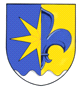 